附件2救助申请流程图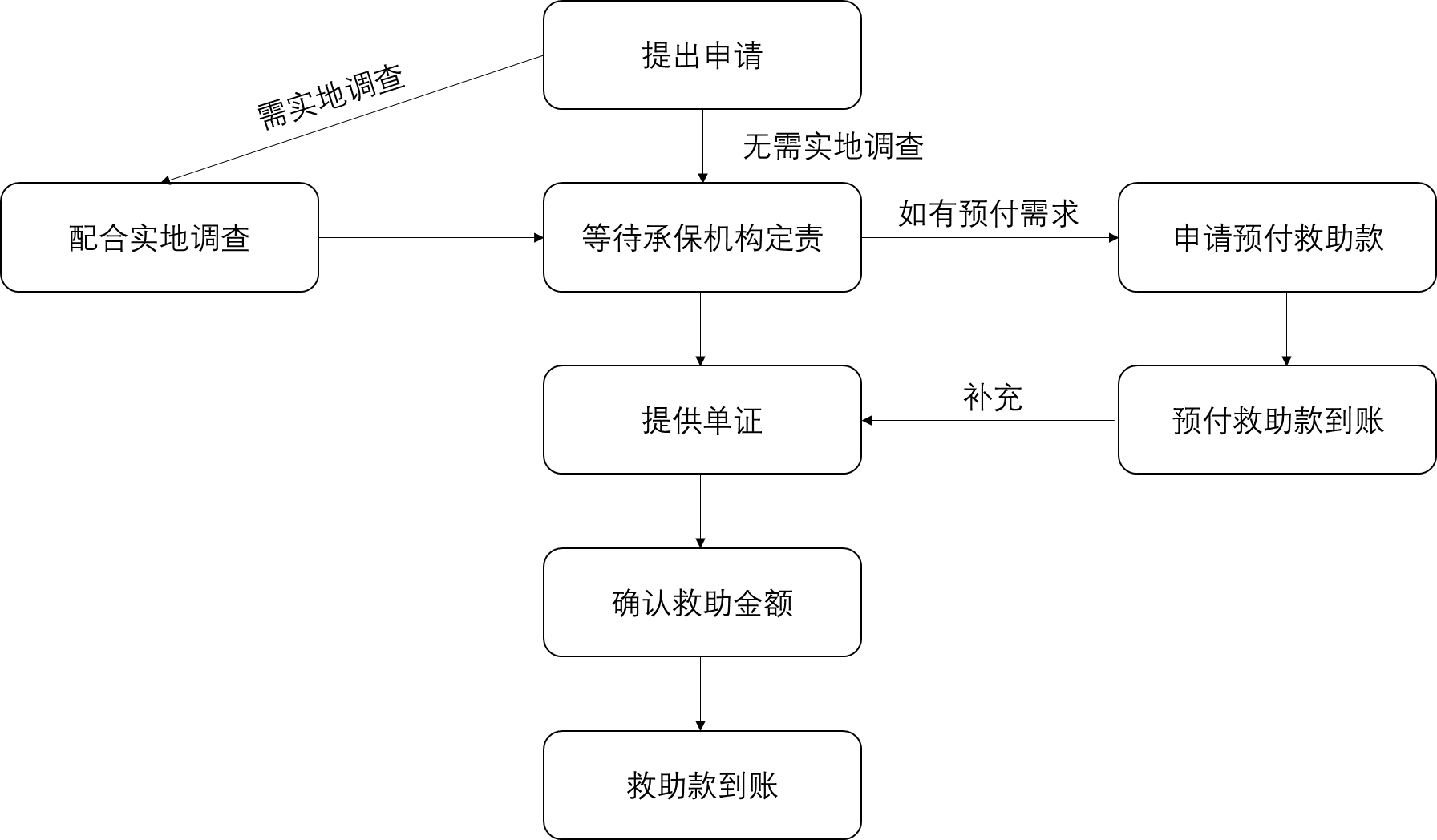 